BARRIER PLATE 2  СМЕННЫЕ ЗАЩИТНЫЕ ЭКРАНЫ ИЗ ПОЛИКАРБОНАТА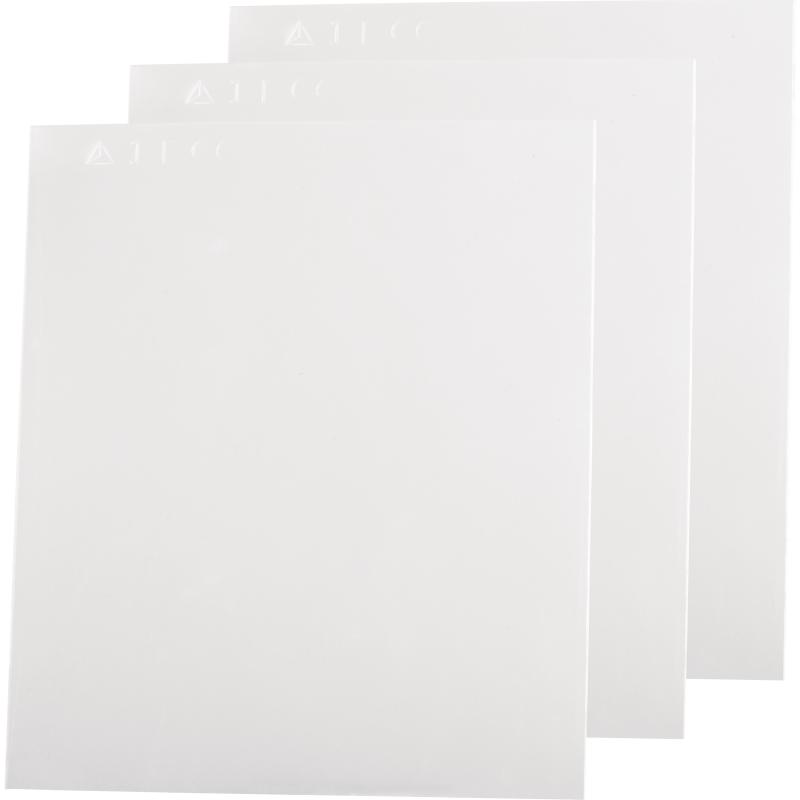 Цвет: прозрачныйРазмер: СПЕЦИФИКАЦИЯВнешний дополнительный сменный защитный экран из поликарбоната для маски сварщика BARRIER 2. В упаковке – 5 экранов.Вес – 38 гр.ОСНОВНЫЕ ПРЕИМУЩЕСТВА ТОВАРА ДЛЯ ПОЛЬЗОВАТЕЛЯ